Положение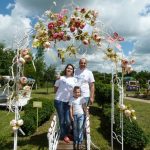 о районном  конкурсефотографий  «Вся семья вместе, так и душа на месте»1.Общие положения:1.1.Настоящее положение регулирует порядок и условия проведения районного   конкурса фотографий   «Вся семья вместе, так и душа на месте» (далее - Конкурс).1.2. Конкурс  «Вся семья вместе, так и душа на месте» проводится в рамках реализации творческого проекта «Дерево крепко корнями, а человек семьей» и в честь международного Дня семьи.  1.3.Конкурс  предлагает детям, подросткам, молодежи и детским творческим коллективам продемонстрировать свои достижения в фотоискусстве.  1.4.Организатор  конкурса: центр   творчества «Темп». 2.Цель проведения Конкурса:Основной целью фотоконкурса  «Вся семья вместе,  и душа на месте» является формирование у школьников отношения к семье как к высшей ценности человека. Задачи по реализации поставленной цели:- пропаганда духовно-нравственных семейных традиций и  базовых ценностей через совместное творчество детей и родителей.- установление плодотворного сотрудничества между образовательным учреждением и семьей, привлечение семей обучающихся к участию в совместных мероприятиях.3.Участники Конкурса:Участниками конкурса могут стать:- детские творческие  коллективы образовательных учреждений г. Амурска и Амурского муниципального района;- обучающиеся  образовательных организаций  г. Амурска и Амурского муниципального района в возрасте от 6 до 17 лет;- семьи.  4. Условия  проведения:4.1.На Конкурс согласно тематике направляются фотографии из семейного альбома в электронном варианте, от одного автора принимается не более 1 работы.  4.2. На конкурс не принимаются работы, сделанные профессиональными фотографами.4.3.   Конкурс проводится в  трех  возрастных категориях: -1 возрастная  категория:   6 -10 лет, дошкольники и учащиеся 1- 4-х классов;- 2 возрастная категория:   11 – 14 лет, учащиеся  5-8-х классов;- 3 возрастная категория:  учащиеся старше 15 лет. 4.4. Каждая  работа должна иметь сопроводительную записку с указанием: названия работы, номинации, ФИ автора, возраст, наименование учреждения, ФИО руководителя или семьи. 5. Сроки    проведения конкурса:5.1. Конкурс проходит с 30 апреля 2017 по  13 мая 2017 года.   5.2. До 13 мая  2017 года  идет прием детских творческих работ по номинациям по адресу mou_temp@mail.ru с пометкой «Семья» Деревцовой Н.Ф.  5.3.С 13 мая по 15 мая 2017 года  конкурсной комиссией подводятся итоги.   6. Подведение итогов:6.1. Итоги конкурса будут объявлены на сайте МБУ «Темп» 16 мая после 16-00 часов. 6.2. В каждой номинации определяются победители, занявшие 1,2,3 места, они получают дипломы.6.3. Работы-победители будут размещены на сайте учреждения. 